PONTE AD H CON 2 RELE’Controllo verso di rotazione motori in tensione continua.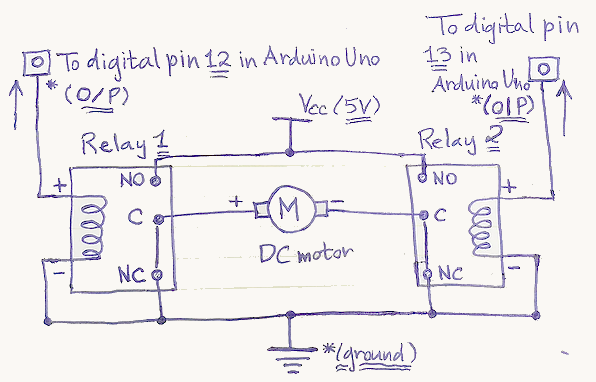 Schema Thinkercad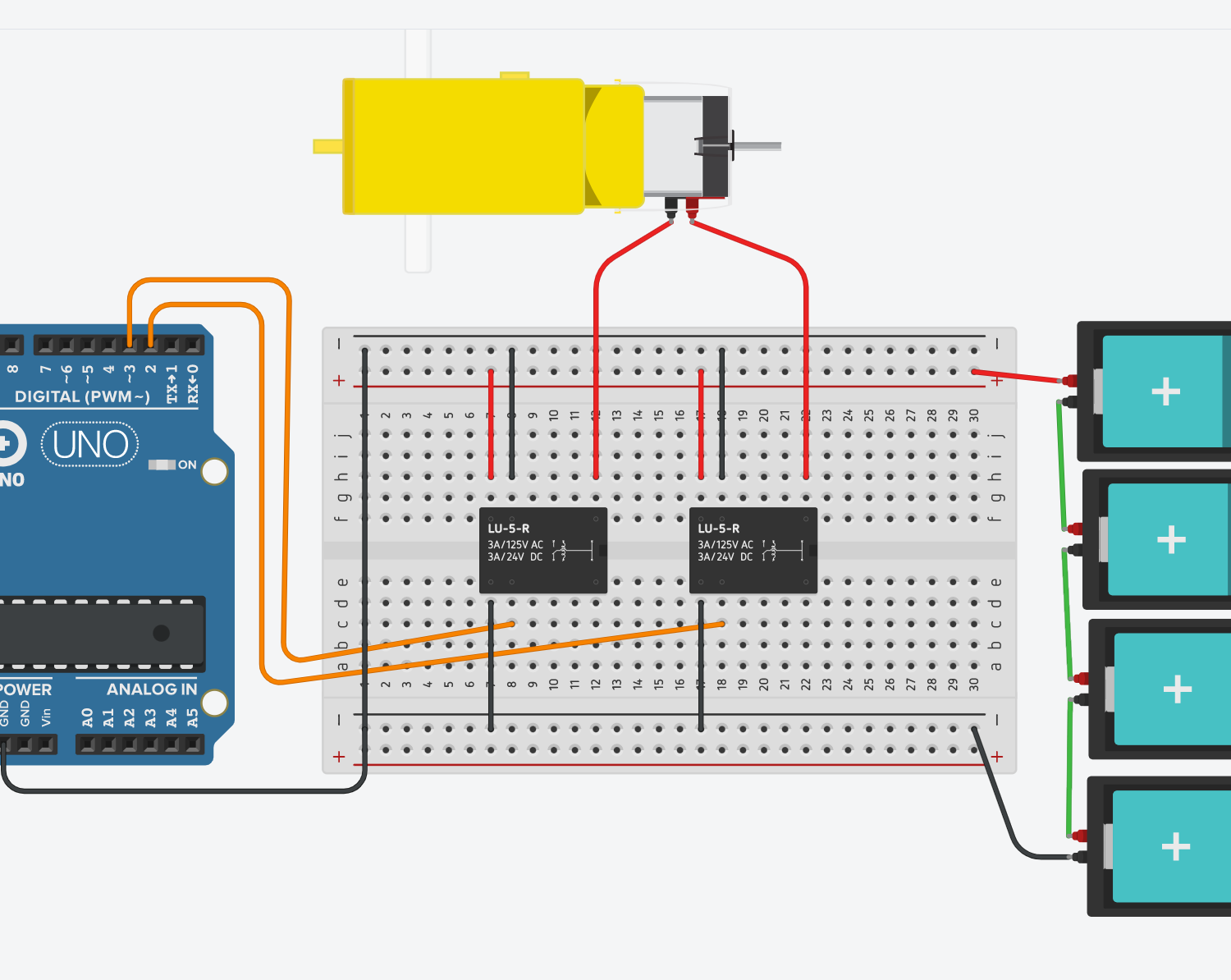 Codice Arduinoint incomingByte = 0; // for incoming serial datavoid setup() {  pinMode(2, OUTPUT);  pinMode(3, OUTPUT);  Serial.begin(9600);}void loop() {  if (Serial.available() > 0) {    // leggo numeri da 0-9 (1 cifra) associati    incomingByte = Serial.parseInt();    Serial.println(incomingByte);    if (incomingByte==1) {      Serial.println("M1 ORARIO");      digitalWrite(2, HIGH);      digitalWrite(3, LOW);          }       else if (incomingByte==2) {      Serial.println("M1 ANTIORARIO");       digitalWrite(2, LOW);      digitalWrite(3, HIGH);         }    else if (incomingByte==3) {      Serial.println("STOP");      digitalWrite(2, HIGH);      digitalWrite(3, HIGH);      }    else if (incomingByte==4) {        Serial.println("STOP");      digitalWrite(2, LOW);      digitalWrite(3, LOW);          }    else     {        Serial.println("????");    }      }}